Ανοιχτή ΣυζήτησηArts for Social Development: The Art of Social DevelopmentΠέμπτη, 11 Δεκεμβρίου 2014, 17.00-20.00Γαλλικό Ινστιτούτο, Σίνα 31, ΑθήναΗ ανοιχτή συζήτηση, με θέμα Arts for Social Development: The Art of Social Development, θα εξερευνήσει τον τρόπο που η Τέχνη και η Δημιουργικότητα μπορούν να χρησιμοποιηθούν ως παράγοντες κοινωνικής προόδου και οικονομικής ανάπτυξης, ενώ, παράλληλα, θα παρουσιάσει τα συμπεράσματα και θα μοιραστεί με το κοινό τις ιδέες που προέκυψαν από μια σειρά εργαστηρίων που πραγματοποιήθηκαν από τον Απρίλιο μέχρι τον Νοέμβριο του 2014 στο πλαίσιο του προγράμματος δράσεων της EUNIC Αθήνας, Arts for Social Development. Καλλιτέχνες, εκπρόσωποι δημόσιων φορέων, ακαδημαϊκοί, εκπαιδευτικοί και επιχειρηματίες θα συζητήσουν για την αξία που έχει η συνδιαλλαγή ανάμεσα σε φορείς, καλλιτέχνες, κοινωνικούς επιχειρηματίες και οργανισμούς. Παράλληλα, θα εξερευνηθεί κατά πόσο οι κοινωνικές επιχειρήσεις μπορούν να βοηθήσουν τις τοπικές κοινωνίες να εξελιχθούν, να αντιμετωπίσουν τα καθημερινά προβλήματα και να ευαισθητοποιήσουν για μια σειρά μεγάλων κοινωνικών ζητημάτων, εστιάζοντας προς τις Τέχνες. Ιδιαίτερη έμφαση θα δοθεί στο κατά πόσο οι Τέχνες αποτελούν ισχυρό εργαλείο για την διαδικασία κοινωνικής επιμόρφωσης, κοινωνικής ένταξης και τοπικής ανάπτυξης.Το Αrts for Social Development είναι ένα πρόγραμμα της ΕUNIC Αθήνας που πραγματοποιείται με την συνεργασία του British Council, του Υπουργείου Εξωτερικών, του Κέντρου Ελληνικού Πολιτισμού, της Κυπριακής Πρεσβείας-Σπίτι της Κύπρου, της Αυστριακής Πρεσβείας, της Νορβηγικής Πρεσβείας, της Πρεσβείας της Ρουμανίας, του Instituto Cervantes και του Swedish Institute. Σκοπός του προγράμματος είναι να φέρει κοντά καλλιτέχνες, καλλιτεχνικούς οργανισμούς και επαγγελματίες του χώρου μαζί με μη κυβερνητικές οργανώσεις και κοινωνικούς επιχειρηματίες με σκοπό να ανταλλάξουν δεξιότητες και απόψεις ενθαρρύνοντάς τους να δημιουργήσουν κοινές δράσεις για την τοπική ανάπτυξη. Μεταξύ άλλων το πρόγραμμα φιλοδοξεί να αναδείξει τη σημασία και τη συμβολή των Τεχνών και του Πολιτισμού στην ανάπτυξη και την ευημερία μιας χώρας, ως ισχυρό μέσο κοινωνικής επιμόρφωσης και κοινωνικής ενσωμάτωσης.Προσκεκλημένοι ομιλητές: Xρήστος Καρράς, Εκτελεστικός Διευθυντής Στέγης Γραμμάτων και ΤεχνώνΒασίλης Χαραλαμπίδης, Καλλιτεχνικός διευθυντής των Βios και ΡομάντσοΠαύλος Κάβουρας, Καθηγητής του Τμήματος Μουσικών Σπουδών του Πανεπιστημίου ΑθηνώνΑλέξανδρός Στάνας, Γενικός Διευθυντής ΦΟΥΓΑΡΟΑμαλία Ζέπου, Αντιδήμαρχος της Κοινωνίας των Πολιτών & Δημοτικής Αποκέντρωσης του Δήμου ΑθηναίωνΜarzia Macedonio, Διεθνείς Σχέσεις, Φεστιβάλ Αlto, ΝάποληΚωνσταντίνα Zoehrer, Eρευνήτρια κοινωνικής επιχειρηματικότητας και κοινωνικής καινοτομίας / Συν-ιδρύτρια της κοινωνικής επιχείρησης 180ºΑντιγόνη Γύρα, Καλλιτεχνική Διευθύντρια Kinitiras / ΧορογράφοςΑύγουστος Βεϊνόγλου, Καλλιτέχνης, Ιδρυτής Snehta ResidencyΗλίας Μαρμαράς, Μedia artist - Συνιδρυτής Personal CinemaΒίκυ Βασιλοπούλου, Δημιουργός dancevacuumH Ana Sanchez-Colberg, Διευθύντρια του τμήματος Θεάτρου, Χορού και Τεχνών στο  DEREE - American College of Greece/  Καθηγήτρια Choreography and Composition στο University Dance and Circus Stockholm θα συντονίσει τη συζήτηση.H EUNIC είναι μια ένωση εθνικών ή επίσημων πολιτιστικών φορέων που εκπροσωπούν τις πολιτιστικές και μορφωτικές σχέσεις των χωρών τους με άλλες χώρες. Κύριος στόχος τους είναι η δημιουργία αποτελεσματικών συνεργασιών και δικτύων επικοινωνίας, η βελτίωση και προώθηση της πολιτισμικής ποικιλομορφίας, η κατανόηση ανάμεσα στις Ευρωπαϊκές κοινωνίες καθώς η ενίσχυση του διαλόγου και συνεργασίας.Η είσοδος είναι ελεύθερη και θα τηρηθεί σειρά προτεραιότητας.Θα υπάρχει ταυτόχρονη διερμηνεία σε Ελληνικά και Αγγλικά.3 Δεκεμβρίου 2014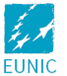 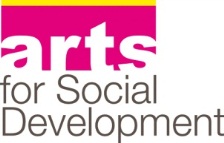 